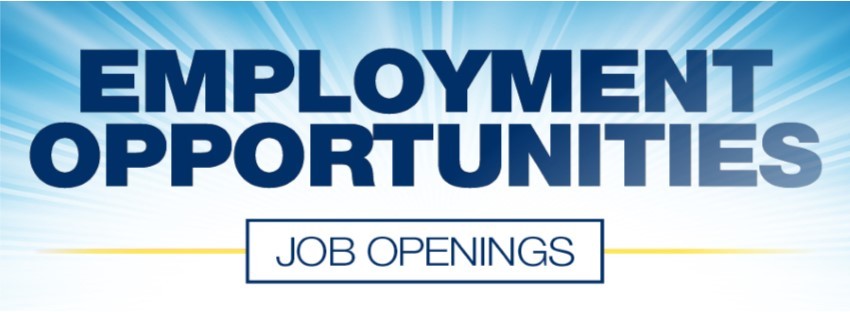 The Office of Grants and Contracts is conducting several searches.  To see a list of specific job duties, please refer to the job posting in CU Careers.Billing Specialist – Second interviews taking place.  Position previously held by Rocio Aleman.Collections & Award Setup Specialist – Posted in CU Careers.  Preferred application deadline is 9/18/19.  Position previously held by Thai Nguyen.OUC Town HallThe Office of University Controller (OUC) has scheduled a Town Hall. This is a great way to share plans and priorities for the new year.  If financial responsibilities are part of your job, this is for you!Registration is open!Denver Campus: Thursday, September 26 (9:00 a.m.-10:30 a.m.) - Business School room 1800: Register Now  Anschutz Medical Campus: Tuesday, October 1 (10:00 a.m.-11:30 a.m.) - Education 1 room P26-3500: Register Now  Questions? Contact Normandy Roden.http://ecomm.cu.edu/blog/ouc-news/lets-get-together-ouc-town-hall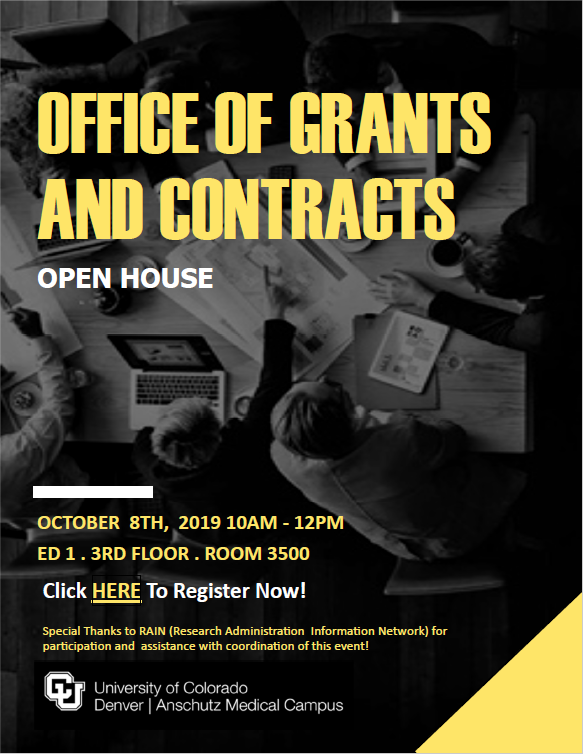 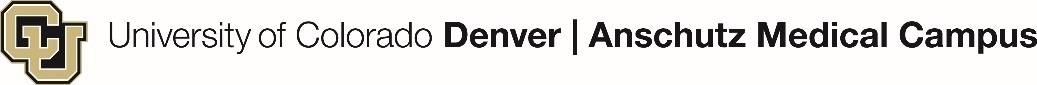            September 2019FINANCIAL SERVICES CONNECTIONOffice of Grants and ContractsSeptember Team Talks Topic – PostAward ProcessesPlease join us at the next Team Talks session on September 24, 2019.This session will include information on PostAward Roles and Responsibilities specifically the roles between PIs/Department Administrators and PostAward Administrators in relation to project management of sponsored projects.  Don’t forget to add to your calendar.REGISTERTuesday, September 24CU Denver                                                                               CU AnschutzTime: 9:00-10:30am                                                                        Time: 1:30-3:00pmLocation: North Classroom, Room 1602                                      Location: Nighthorse Campbell, Shore Family Forum (110)Zoom: https://ucdenver.zoom.us/j/586999910                         Zoom: https://ucdenver.zoom.us/j/726062228PET Calculator UpdatedThe updated PET calculator can be found online at http://www.ucdenver.edu/about/departments/finance/Pages/Tools_PETCalcs.aspx---------------------------------------------------------------------------Shared InboxesOGC’s shared inboxes will not migrate to the cuanshcutz.edu domain until further notice. These inboxes are scheduled for a different phase of the migration later this year or early next year. OGC will make an announcement when the migration will take place. The email will not be delivered if the cuanschutz.edu domain is used.